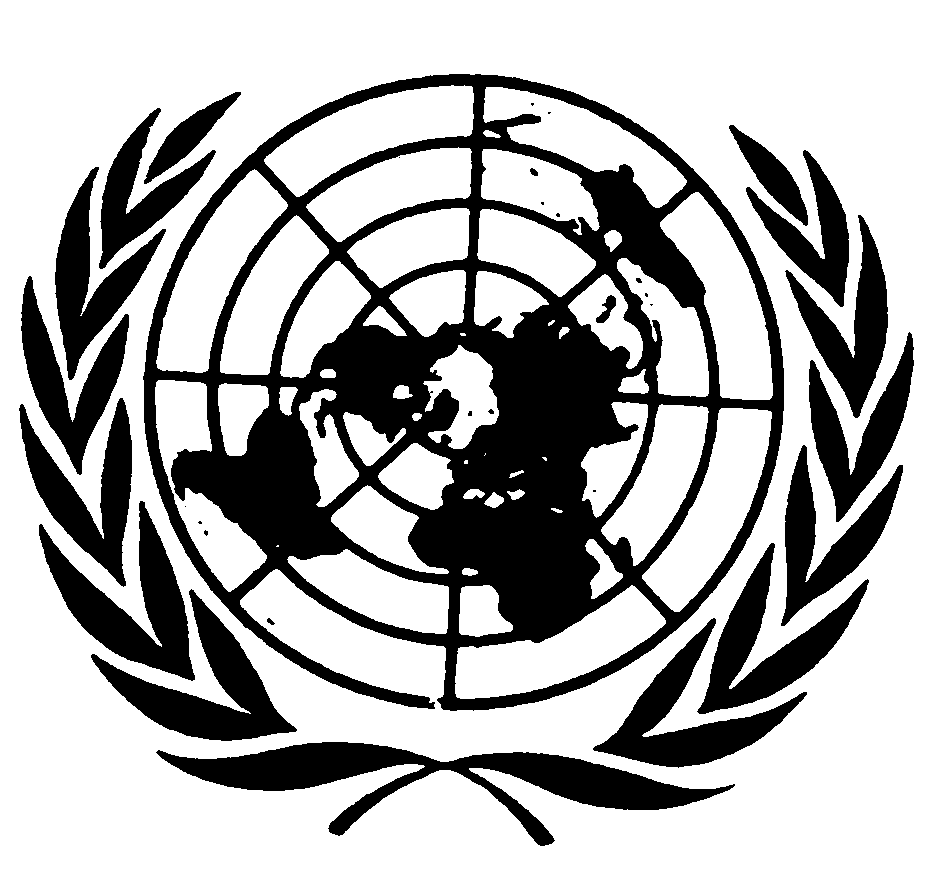 Distr.
GENERALE/C.12/2005/4
11 de agosto de 2005ESPAÑOL
Original:  INGLÉSCOMITÉ DE DERECHOS ECONÓMICOS,
SOCIALES Y CULTURALES34º período de sesiones
Ginebra, 25 de abril a 13 de mayo de 2005
Tema 5 del programaCUESTIONES SUSTANTIVAS QUE SE PLANTEAN EN LA APLICACIÓN
DEL PACTO INTERNACIONAL DE DERECHOS ECONÓMICOS,
SOCIALES Y CULTURALESObservación general Nº 16 (2005)La igualdad de derechos del hombre y la mujer al disfrute de los derechos
económicos, sociales y culturales (artículo 3 del Pacto Internacional de
Derechos Económicos, Sociales y Culturales)GE.05-43542  (S)    200905    270905INTRODUCCIÓN1.	La igualdad de derechos del hombre y la mujer al disfrute de todos los derechos humanos es uno de los principios fundamentales reconocidos por el derecho internacional y recogidos en los principales instrumentos internacionales sobre derechos humanos.  El Pacto Internacional de Derechos Económicos, Sociales y Culturales protege derechos humanos que son fundamentales para la dignidad humana de toda persona.  En particular, su artículo 3 prevé la igualdad de derechos del hombre y la mujer al goce de los derechos que enuncia.  Esta disposición se basa en el párrafo 3 del Artículo 1 de la Carta de las Naciones Unidas y en el artículo 2 de la Declaración Universal de Derechos Humanos.  Salvo la referencia al Pacto Internacional de Derechos Económicos, Sociales y Culturales, es también idéntica al artículo 3 del Pacto Internacional de Derechos Civiles y Políticos, que se redactó al mismo tiempo.2.	En los trabajos preparatorios se dice que el artículo 3 se incluyó en el Pacto, al igual que en el referente a los derechos civiles y políticos, para indicar que, además de prohibir la discriminación, se deben reconocer expresamente esos derechos tanto a la mujer como al hombre, en pie de igualdad, y se deben arbitrar los medios adecuados para garantizar a la mujer la posibilidad de ejercer sus derechos.  Además, aunque el artículo 3 constituye hasta cierto punto una repetición del párrafo 2 del artículo 2, no por ello es menos necesario reafirmar la igualdad de derechos entre el hombre y la mujer.  Ese principio fundamental, enunciado en la Carta de las Naciones Unidas, debería ser subrayado constantemente, en especial porque hay todavía muchos prejuicios que constituyen un obstáculo para su plena aplicación.  A diferencia del artículo 26 del PIDCP, el artículo 3 y el párrafo 2 del artículo 2 del PIDESC no son disposiciones autónomas, sino que deben leerse juntamente con cada derecho específico garantizado en la parte III del Pacto.3.	El párrafo 2 del artículo 2 del Pacto que nos ocupa garantiza la no discriminación fundada, entre otros motivos, en el sexo.  Esta disposición, así como la garantía del disfrute por igual de derechos por parte de hombres y mujeres que recoge el artículo 3, están íntimamente relacionadas entre sí y se refuerzan mutuamente.  Además, la eliminación de la discriminación es fundamental para el goce de los derechos económicos, sociales y culturales en pie de igualdad.4.	El Comité de Derechos Económicos, Sociales y Culturales ha tomado en especial nota de los factores que influyen negativamente en la igualdad de derechos del hombre y la mujer al disfrute de los derechos económicos, sociales y culturales en muchas de sus observaciones generales, incluidas las relativas al derecho a una vivienda adecuada, el derecho a una alimentación adecuada, el derecho a la educación, el derecho al más alto nivel posible de salud y el derecho al agua.  El Comité solicita también sistemáticamente información sobre la igualdad de disfrute por el hombre y la mujer de los derechos garantizados en el Pacto en la lista de cuestiones que prepara en relación con los informes de los Estados Partes y en el curso de su diálogo con éstos.5.	Las mujeres se ven con frecuencia privadas del disfrute de sus derechos humanos en pie de igualdad, en especial debido a la condición inferior que las asignan la tradición y las costumbres o como consecuencia de discriminación abierta o encubierta.  Muchas mujeres sufren diversas formas de discriminación al combinarse los motivos de sexo con factores como la raza, el color, el idioma, la religión, las opiniones políticas u otras, el origen nacional o social, el nivel económico, el nacimiento u otros factores como la edad, la pertenencia étnica, la presencia de discapacidad, el estado civil, la condición de refugiado o migrante, que agravan la situación de desventaja.I.  EL MARCO CONCEPTUALA.  La igualdad6.	La esencia del artículo 3 del Pacto es que la mujer y el hombre deben disfrutar en pie de igualdad de los derechos enunciados en él, noción que lleva en sí un sentido sustantivo.  Si bien en las disposiciones constitucionales, las leyes y los programas de los gobiernos se puede hallar la expresión de igualdad de trato formal, el artículo 3 preceptúa también que los hombres y las mujeres disfrutarán en la práctica por igual de los derechos enunciados en el Pacto.7.	El disfrute de los derechos humanos sobre la base de la igualdad entre hombres y mujeres debe entenderse en sentido lato.  Las garantías de no discriminación e igualdad en los instrumentos internacionales de derechos humanos prevén la igualdad tanto de facto como de jure.  La igualdad de jure (o formal) y de facto (o sustantiva) son conceptos diferentes pero conectados entre sí.  La igualdad formal presupone que se logra la igualdad si las normas jurídicas o de otra naturaleza tratan a hombres y mujeres de una manera neutra.  Por su parte, la igualdad sustantiva se ocupa de los efectos de las normas jurídicas y otras y de la práctica y trata de conseguir no que mantengan, sino que alivien la situación desfavorable de suyo que sufren ciertos grupos.8.	La igualdad sustantiva de hombres y mujeres no se logrará sólo con la promulgación de leyes o la adopción de principios que sean a primera vista indiferentes al género.  Al aplicar el artículo 3, los Estados Partes deben tener en cuenta que las leyes, los principios y la práctica pueden dejar a un lado la desigualdad entre hombres y mujeres o incluso perpetuarla, si no tienen en cuenta las desigualdades económicas, sociales y culturales existentes, en especial las que sufren las mujeres.9.	Según el artículo 3, los Estados Partes deben respetar el principio de la igualdad en la ley y ante la ley.  El legislador en el desempeño de su función ha de respetar el principio de igualdad en la ley, velando por que la legislación promueva el disfrute por igual de los derechos económicos, sociales y culturales por parte de los hombres y las mujeres.  En cuanto al principio de igualdad ante la ley, habrá de ser respetado por los órganos administrativos y jurisdiccionales, con la conclusión de que dichos órganos deben aplicar la ley por igual a hombres y mujeres.B.  No discriminación10.	El principio de no discriminación es el corolario del principio de igualdad.  A reserva de lo que se indica en el párrafo 15 infra sobre medidas especiales de carácter temporal, prohíbe tratar de manera diferente a una persona o grupo de personas a causa de su estado o situación particulares, como la raza, el color, el sexo, el idioma, la religión, las opiniones políticas u otras, el origen nacional o social, el nivel económico, el nacimiento u otras condiciones como la edad, la pertenencia étnica, la discapacidad, el estado civil y la situación de refugiado o migrante.11.	Constituye discriminación contra la mujer "toda distinción, exclusión o restricción basada en el sexo que tenga por objeto o resultado menoscabar o anular el reconocimiento, goce o ejercicio por la mujer, independientemente de su estado civil, sobre la base de la igualdad del hombre y la mujer, de los derechos humanos y las libertades fundamentales en las esferas política, económica, social, cultural o en cualquier otra esfera".  La discriminación por sexo se puede basar en la diferencia de trato que se da a la mujer por razones biológicas, como la negativa a contratar mujeres porque pueden quedar embarazadas, o en supuestos estereotípicos como orientar a la mujer hacia empleos de bajo nivel porque se considera que la mujer no está dispuesta a consagrarse a su trabajo como se consagraría un hombre.12.	Se produce discriminación directa cuando la diferencia de trato se funda directa y expresamente en distinciones basadas de manera exclusiva en el sexo y en características del hombre y de la mujer que no pueden justificarse objetivamente.13.	Se produce discriminación indirecta cuando la ley, el principio o el programa no tienen apariencia discriminatoria, pero producen discriminación en su aplicación.  Ello puede suceder, por ejemplo, cuando las mujeres están en situación desfavorable frente a los hombres en lo que concierne al disfrute de una oportunidad o beneficio particulares a causa de desigualdades preexistentes.  La aplicación de una ley neutra en cuanto al genero puede perpetuar la desigualdad existente o agravarla.14.	El género afecta al derecho igual del hombre y la mujer a disfrutar de sus derechos.  El género alude a las expectativas y presupuestos culturales en torno al comportamiento, las actitudes, las cualidades personales y las capacidades físicas e intelectuales del hombre y la mujer sobre la base exclusiva de su identidad como tales.  Las hipótesis y las expectativas basadas en el género suelen situar a la mujer en situación desfavorable con respecto al disfrute sustantivo de derechos, como el de actuar y ser reconocida como un adulto autónomo y con plena capacidad, participar plenamente en el desarrollo económico, social y político y tomar decisiones sobre sus circunstancias y condiciones propias.  Las ideas preconcebidas sobre el papel económico, social y cultural en función del género impiden que el hombre y la mujer compartan responsabilidades en todas las esferas en que lo exige la igualdad.C.  Medidas especiales provisionales15.	Los principios de igualdad y no discriminación por sí solos no siempre garantizan una auténtica igualdad.  La necesidad de situar a personas, o grupos de personas desfavorecidos o marginados, al mismo nivel sustantivo que los demás puede exigir en ocasiones medidas especiales provisionales que miran, no sólo a la realización de la igualdad formal o de jure, sino también a la igualdad de facto o sustantiva entre hombres y mujeres.  Sin embargo, la aplicación del principio de igualdad requiere que los Estados tomen en ocasiones medidas en favor de la mujer, con objeto de mitigar o suprimir las condiciones que han provocado la persistencia de la discriminación.  En tanto en cuanto estas medidas sean necesarias para rectificar una discriminación de facto y finalicen cuando se consiga la igualdad de facto, la diferencia de trato es legítima.II.  OBLIGACIONES DE LOS ESTADOS PARTESA.  Obligaciones jurídicas de carácter general16.	La igualdad de derechos del hombre y la mujer al disfrute de los derechos económicos, sociales y culturales es obligatoria e inmediatamente aplicable para los Estados Partes.17.	La igualdad de derechos del hombre y la mujer al disfrute de los derechos económicos, sociales y culturales, al igual que sucede con todos los derechos humanos, impone a los Estados Partes obligaciones a tres niveles:  respetar, proteger y cumplir.  La obligación de cumplir incluye a su vez obligaciones consistentes en proporcionar, promover y facilitar.  El artículo 3 establece un nivel no derogable de cumplimiento de las obligaciones de los Estados Partes especificadas en los artículos 6 a 15 del Pacto.B.  Obligaciones jurídicas específicas1.	Obligación de respetar18.	La obligación de respetar exige que los Estados Partes se abstengan de actos discriminatorios que directa o indirectamente tengan como resultado la denegación de la igualdad de derechos del hombre y la mujer al disfrute de los derechos económicos, sociales y culturales.  Respetar el derecho obliga a los Estados Partes a no aprobar y a derogar las leyes y a rescindir las políticas, las disposiciones administrativas y los programas que no están conformes con el derecho protegido en el artículo 3.  En particular, incumbe a los Estados Partes tener en cuenta la manera en que la aplicación de normas y principios jurídicos aparentemente neutrales en lo que se refiere al género tenga un efecto negativo en la capacidad del hombre y la mujer para disfrutar de sus derechos humanos en pie de igualdad.2.	Obligación de proteger19.	La obligación de proteger exige que los Estados Partes tomen disposiciones encaminadas directamente a la eliminación de los prejuicios, las costumbres y todas las demás prácticas que perpetúan la noción de inferioridad o superioridad de uno u otro sexo y las funciones estereotipadas del hombre y la mujer.  La obligación de los Estados Partes de proteger el derecho enunciado en el artículo 3 del Pacto comprende, entre otras cosas, el respeto y la aprobación de disposiciones constitucionales y legislativas sobre la igualdad de derechos del hombre y la mujer a disfrutar de todos los derechos humanos y la prohibición de toda clase de discriminación, la aprobación de instrumentos legislativos que eliminen la discriminación e impidan a terceros perturbar directa o indirectamente el disfrute de este derecho, la adopción de medidas administrativas y programas, así como el establecimiento de instituciones públicas, organismos y programas para proteger a la mujer contra la discriminación.20.	Los Estados Partes tienen la obligación de supervisar y reglamentar la conducta de los agentes no estatales de manera que éstos no violen la igualdad de derechos del hombre y la mujer a disfrutar de los derechos económicos, sociales y culturales.  Esta obligación se aplica, por ejemplo, cuando los servicios públicos han sido total o parcialmente privatizados.3.	Obligación de cumplir21.	En virtud de la obligación de cumplir, los Estados deben tomar medidas con objeto de que, en la práctica, el hombre y la mujer disfruten de sus derechos económicos, sociales y culturales en pie de igualdad.  Estas disposiciones deben comprender:-	Hacer accesibles y asequibles los remedios apropiados, como la indemnización, la reparación, la restitución, la rehabilitación, garantías de enmienda, declaraciones, excusas públicas, programas educativos y de prevención.-	Establecer cauces adecuados para la reparación, tales como tribunales o mecanismos administrativos a los que todos tengan acceso en pie de igualdad, sobre todo los hombres y mujeres más pobres, desfavorecidos y marginados.-	Crear mecanismos de control con objeto de que la aplicación de normas y principios orientados a promover el disfrute de los derechos económicos, sociales y culturales por parte de los hombres y las mujeres en condiciones de igualdad no tenga efectos perjudiciales no deseados en individuos o grupos desfavorecidos o marginados y, en especial, sobre mujeres y niñas.-	Elaborar y poner en práctica políticas y programas para el ejercicio a largo plazo de los derechos económicos, sociales y culturales por parte de hombres y mujeres en pie de igualdad.  Pueden incluirse en este apartado la adopción de medidas especiales provisionales a fin de acelerar el disfrute en pie de igualdad por parte de las mujeres, el análisis de los progresos realizados en la aplicación de normas sobre la igualdad de géneros y la asignación de recursos fundada en consideraciones de género.-	Poner en práctica programas de educación y formación en materia de derechos humanos para jueces y funcionarios públicos.-	Poner en práctica programas de concienciación y capacitación sobre la igualdad, destinados a los trabajadores que se dedican a la realización de los derechos económicos, sociales y culturales a nivel de base.-	Integrar en la enseñanza académica y extraacadémica el principio de la igualdad de derechos del hombre y la mujer al disfrute de los derechos económicos, sociales y culturales y promover la igualdad de participación del hombre y la mujer, así como de niños y niñas, en los programas de educación escolar y de otra índole.-	Promover la igualdad de representación del hombre y la mujer en la administración pública y en los órganos decisorios.-	Promover la igualdad de participación del hombre y la mujer en la planificación del desarrollo y la adopción de decisiones, así como en los beneficios del desarrollo y en todos los programas orientados al ejercicio de los derechos económicos, sociales y culturales.C.  Ejemplos concretos de obligaciones de los Estados Partes22.	El artículo 3 recoge una obligación que se aplica de manera general a todos los derechos contenidos en los artículos 6 a 15 del Pacto.  Requiere atender a los prejuicios sociales y culturales en materia de género, estipular la igualdad en la asignación de recursos y promover la participación en las obligaciones de la familia, la comunidad y la vida pública.  Los ejemplos indicados en los párrafos siguientes pueden tomarse como guía sobre la aplicación del principio del artículo 3 en otros derechos del Pacto, pero no pretenden ser exhaustivos.23.	El párrafo 1 del artículo 6 del Pacto obliga a los Estados a garantizar el derecho de toda persona a tener la oportunidad de ganarse la vida mediante un trabajo libremente escogido u aceptado y a adoptar las medidas necesarias para garantizar el pleno disfrute de este derecho.  La aplicación del artículo 3, en relación con el artículo 6, requiere, entre otras cosas, que los hombres y las mujeres tengan en la ley y en la práctica igualdad de acceso al empleo y a todas las ocupaciones, y que los programas de orientación y formación profesionales, en los sectores público y privado, proporcionen a los hombres y a las mujeres las aptitudes, la información y los conocimientos necesarios para que todos ellos puedan beneficiarse por igual del derecho al trabajo.24.	Según el apartado a) del artículo 7 del Pacto, los Estados Partes deben reconocer el derecho de toda persona a disfrutar de condiciones de trabajo equitativas y satisfactorias y garantizar en particular un salario equitativo e igual por trabajo de igual valor.  El artículo 3, leído juntamente con el artículo 7, obliga asimismo a los Estados Partes a identificar y eliminar las causas subyacentes de las diferencias de remuneración, como la evaluación del empleo según el género o la idea preconcebida de que existen diferencias de productividad entre el hombre y la mujer.  Además, el Estado Parte debe supervisar el cumplimiento por el sector privado de la legislación nacional relativa a las condiciones de trabajo mediante una inspección del trabajo que funcione eficazmente.  El Estado Parte debe adoptar medidas legislativas que prescriban la igualdad del hombre y la mujer en lo relativo a la promoción, la retribución no salarial, la igualdad de oportunidades y el apoyo al desarrollo vocacional y profesional en el lugar del trabajo.  Por último, el Estado Parte debe reducir las limitaciones que encuentran hombres y mujeres para armonizar las obligaciones profesionales y familiares, promoviendo políticas adecuadas para el cuidado de los niños y la atención de los miembros de la familia dependientes.25.	El apartado a) del párrafo 1 del artículo 8 del Pacto obliga a los Estados Partes a garantizar el derecho de toda persona a formar sindicatos y afiliarse al de su elección.  Según el artículo 3, leído juntamente con el artículo 8, se permitiría a los hombres y las mujeres que funden asociaciones profesionales para tender a sus problemas específicos.  A este respecto, debería prestarse particular atención a los trabajadores domésticos, a las mujeres de las zonas rurales, a las mujeres que trabajan en industrias predominantemente femeninas y a las mujeres que trabajan en el hogar, que a menudo se ven privadas de este derecho.26.	El artículo 9 del Pacto obliga a los Estados Partes a reconocer el derecho de toda persona a la protección social y, en particular, a la seguridad social y a la igualdad de acceso a los servicios sociales.  El artículo 3, leído en relación con el artículo 9, obliga, en particular, a igualar la edad obligatoria de jubilación para hombres y mujeres, a velar por que las mujeres perciban la misma prestación de los sistemas públicos y privados de pensiones y a garantizar individualmente el derecho a la licencia de paternidad o maternidad y la licencia compartida por ambos.27.	Según el apartado 1) del artículo 10 del Pacto, los Estados Partes deben reconocer la necesidad de conceder a la familia la más amplia protección y asistencia posibles y que el matrimonio debe contraerse con el libre consentimiento de los futuros cónyuges.  El artículo 3, leído juntamente con el artículo 10, obliga a los Estados Partes, en particular, a proporcionar a las víctimas de violencia en el hogar, que son principalmente mujeres, el acceso a un alojamiento seguro, así como a los oportunos remedios y recursos y a la reparación de los daños y perjuicios de orden físico, mental y moral, a cuidar de que los hombres y las mujeres tengan igualdad de derechos a la hora de contraer libremente matrimonio; en especial, la mayoría de edad para contraer matrimonio debe ser la misma para hombres y mujeres, los menores de ambos sexos deben estar protegidos por igual frente a las prácticas que fomentan el matrimonio infantil, el matrimonio por procuración o el matrimonio forzado, y debe garantizarse la igualdad de derechos de las mujeres a la propiedad conyugal y a heredar en caso de fallecimiento del marido.  La violencia de género constituye una forma de discriminación que va en menoscabo de la aptitud para disfrutar de los derechos y libertades y, en particular, de los derechos económicos, sociales y culturales en pie de igualdad.  Los Estados Partes deben tomar disposiciones apropiadas par eliminar la violencia contra hombres y mujeres y actuarán con la diligencia debida para prevenir, investigar, mediar, castigar y obtener reparación por los actos de violencia cometidos contra ellos por actores privados.28.	Según el artículo 11 del Pacto, los Estados Partes deben reconocer el derecho de toda persona a un nivel de vida adecuado para sí y para su familia, lo que incluye una vivienda adecuada (párr. 1) y una alimentación adecuada (párr. 2).  Según el artículo 3, leído juntamente con el párrafo 1 del artículo 11, la mujer debe tener derecho de propiedad, usufructo u otra forma de intervención sobre la vivienda, la tierra y los bienes en plena igualdad con el hombre y acceder a los recursos necesarios a tal efecto.  La aplicación del artículo 3, juntamente con el párrafo 2 del artículo 11, supone que los Estados Partes han de velar en particular por que las mujeres tengan acceso o control sobre los medios de producción de alimentos y a combatir las prácticas consuetudinarias, en cuya virtud no se permite a la mujer comer hasta que los hombres hayan terminado su comida o sólo se le permite ingerir alimentos menos nutritivos.29.	El artículo 12 del Pacto obliga a los Estados Partes a tomar medidas para el pleno ejercicio del derecho de toda persona al disfrute del más alto nivel posible de salud física y mental.  Según el artículo 3, leído juntamente con el artículo 12, deben eliminarse los obstáculos jurídicos y de otro tipo que impiden que hombres y mujeres tengan igualdad de acceso a los servicios de salud pública.  Se incluye aquí en particular el análisis de las formas en que las funciones asignadas a ambos géneros afectan al acceso a condiciones de base de la salud, como el agua y la alimentación, la eliminación de las restricciones legales en materia de salud reproductiva, la prohibición de la mutilación genital femenina y la formación adecuada del personal que se ocupa de los problemas de salud de la mujer.30.	Según el párrafo 1 del artículo 13 del Pacto, los Estados Partes deben reconocer el derecho de toda persona a la educación; según el apartado a) del párrafo 2, la enseñanza primaria debe ser obligatoria y disponible para todos gratuitamente.  La aplicación del artículo 3, juntamente con el artículo 13, exige en particular la adopción de normas y principios que proporcionen los mismos criterios de admisión para niños y niñas en todos los niveles de la educación.  Los Estados Partes velarán, en particular mediante campañas de mentalización e información, por que las familias desistan de dar un trato preferente a los muchachos cuando envíen a sus hijos a la escuela, así como por que los planes de estudio fomenten la igualdad y la no discriminación.  Los Estados Partes deben crear condiciones favorables para seguridad de los menores, en particular del sexo femenino, al ir y volver de la escuela.31.	A tenor de los apartados a) y b) del párrafo 1 del artículo 15 del Pacto, los Estados Partes deben reconocer el derecho de toda persona a participar en la vida cultural y a disfrutar de los beneficios del progreso científico.  La aplicación del artículo 3, leído juntamente con los apartados a) y b) del párrafo 1 del artículo 15, exige, en particular, superar los obstáculos de tipo institucional y de otra índole, tales como los basados en tradiciones culturales y religiosas, que impiden la participación plena de la mujer en la vida cultural y en la educación e investigación científicas, así como dedicar recursos a la investigación de las necesidades sanitarias y económicas de la mujer en condiciones de igualdad con las del hombre.III.  APLICACIÓN EN EL PLANO NACIONALA.  Políticas y estrategias32.	La manera más adecuada de hacer efectivo el derecho previsto en el artículo 3 del Pacto variará de un Estado a otro.  Cada Estado Parte tiene un margen discrecional a la hora de adoptar los métodos para cumplir su obligación primordial e inmediata de garantizar la igualdad de derechos entre el hombre y la mujer al goce de todos sus derechos económicos, sociales y culturales.  Entre otras cosas, los Estados Partes debe integrar en los planes nacionales de acción a favor de los derechos humanos estrategias adecuadas para garantizar la igualdad de  derechos del hombre y la mujer al goce de los derechos económicos, sociales y culturales.33.	Estas estrategias se deben fundar en la determinación sistemática de políticas, programas y actividades adecuados a la situación y el contexto reinantes en el Estado, según se desprende del contenido normativo del artículo 3 del Pacto y se especifica en relación con el nivel y la naturaleza de las obligaciones de los Estados Partes a que se refieren los párrafos 16 a 21 supra.  En esa estrategia se debe prestar atención en particular a la eliminación de la discriminación en el goce de los derechos económicos, sociales y culturales.34.	Los Estados Partes deben reexaminar periódicamente la legislación, las políticas, las estrategias y los programas en relación con los derechos económicos, sociales y culturales, y adoptarán los cambios necesarios para que aquéllos estén acordes con las obligaciones resultantes del artículo 3 del Pacto.35.	Puede ser necesario adoptar medidas especiales provisionales para acelerar el igual disfrute por la mujer de todos los derechos económicos, sociales y culturales y para mejorar la posición de facto de la mujer.  Las medidas especiales provisionales se deben distinguir de las medidas de política y de las estrategias permanentes adoptadas para lograr la igualdad del hombre y la mujer.36.	Se alienta a los Estados a que adopten medidas especiales provisionales para acelerar el logro de la igualdad entre el hombre y la mujer en el disfrute de los derechos previstos en el Pacto.  Tales medidas no deben considerarse discriminatorias en sí mismas, ya que se basan en la obligación del Estado de eliminar las desventajas causadas por las leyes, tradiciones y prácticas discriminatorias, pasadas y presentes.  La índole, duración y aplicación de tales medidas deben determinarse teniendo en cuenta la cuestión y el contexto específicos y deben reajustarse cuando las circunstancias lo requieran.  Los resultados de esas medidas deberían supervisarse para interrumpir éstas cuando se hayan alcanzado los objetivos para los que se adoptaron.37.	El derecho de las personas y los grupos a participar en el proceso de adopción de decisiones que puedan influir en su desarrollo debe ser parte integrante de todo programa, política o actividad concebidos para que el Gobierno cumpla sus obligaciones en virtud del artículo 3 del Pacto.B.  Remedios y responsabilidad38.	Las políticas y estrategias nacionales deben prever el establecimiento de mecanismos e instituciones eficaces, en caso de que no existan, con inclusión de autoridades administrativas, mediadores y otros órganos nacionales en materia de derechos humanos, así como tribunales.  Todos estos órganos deben investigar y examinar las presuntas infracciones del artículo 3 y ofrecer remedios apropiados.  En cuanto a los Estados Partes, deben velar por que dichos remedios se apliquen efectivamente.C.  Indicadores y bases de referencia39.	En las estrategias y políticas nacionales se deben establecer indicadores y bases de referencia apropiados en relación con el derecho al goce por el hombre y la mujer en pie de igualdad de los derechos económicos, sociales y culturales, con objeto de supervisar eficazmente el cumplimiento por el Estado Parte de las obligaciones resultantes a este respecto del Pacto.  Se necesitan estadísticas desglosadas, con calendarios específicos, para medir el ejercicio progresivo, en su caso, de los derechos económicos, sociales y culturales por parte de hombres y mujeres.IV.  VIOLACIONES40.	Los Estados Partes deben cumplir su obligación inmediata y primordial de garantizar la igualdad de derechos del hombre y la mujer al disfrute de los derechos económicos, sociales y culturales.41.	El principio de igualdad del hombre y la mujer es fundamental para el disfrute de cada uno de los derechos específicos enumerados en el Pacto.  La omisión del deber de garantizar la igualdad de fondo y de forma en el disfrute de cada uno de esos derechos constituye una violación del derecho respectivo.  El disfrute en condiciones de igualdad de los derechos económicos, sociales y culturales exige la eliminación de la discriminación de jure y de facto.  La omisión del deber de adoptar, aplicar y vigilar los efectos de las leyes, políticas y programas orientados a eliminar la discriminación de jure y de facto en lo que respecta a cada uno de los derechos enumerados en los artículos 6 a 15 del Pacto constituye una violación de los mismos.42.	La violación de los derechos contenidos en el Pacto puede producirse por la acción directa, la inacción u omisión de los Estados Partes o de sus instituciones u organismos en los planos nacional y local.  La adopción y aplicación de medidas regresivas que afecten a la igualdad del derecho del hombre y la mujer en cuanto al disfrute de todos los derechos enunciados en el Pacto constituye una violación del artículo 3.-----